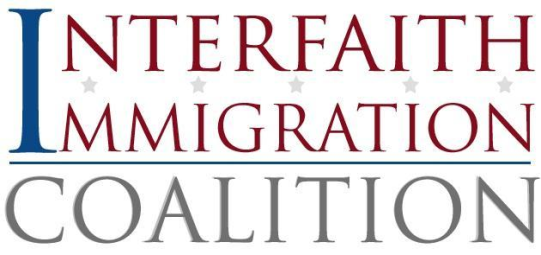 NEIGHBOR to NEIGHBOR VISITS 2014Visit your Representatives in their home officesWhat are Neighbor to Neighbor Visits?When Members of Congress know that their constituents care about immigrants’ rights, they vote accordingly. Establishing and nurturing relationships with your Senators and Representatives is crucial to enacting immigration reform. Every Senator and Representative has an office – often multiple offices – in their home state. They work from these local offices during "congressional recess," making it convenient for your voice to be heard (see last page of this toolkit for the House Calendar). Neighbor to Neighbor visits are meetings that you and others in your community set up with your Members of Congress and/or their staff to urge them to support genuine immigration reform. Since the Senate has passed its immigration reform bill, this toolkit will focus primarily on members of the House of Representatives.Purpose of Neighbor to Neighbor In-District VisitsTo persuade your Representative to vote for immigration reform that prioritizes family unity and provides meaningful access to citizenship for our undocumented community membersTo put our faith into action to make sure your Representative understands that their constituents and people of faith care about immigrants To build relationships between people of faith and public officials who make decisions that impact our communitiesIt is important to meet with your Representative early on to urge them to support immigration reform based on the principles of full citizenship and family unity, and it will also be important to meet with them after a House immigration bill is introduced to discuss specific provisions.Theological GroundingHospitality for newly arrived neighbors is supported by the sacred texts of all faiths, and is rooted in the inherent integrity and humans rights of all individuals. You may want to lift up these and other texts during your visits or in preparation for them, reflecting on the importance of this work.Jewish tradition is clear on the treatment of immigrants, demanding of us concern for the stranger in our midst. The Torah commands, “When strangers sojourn with you in your land, you shall not do them wrong. The strangers who sojourn with you shall be to you as the natives among you, and you shall love them as yourself; for you were strangers in the land of Egypt” (Leviticus 19:33-34).Jesus teaches that in welcoming the sojourner, we welcome Jesus himself. “I was a stranger and you welcomed me” (Matthew 25:35). The ethic between neighbors that Jesus models and teaches for all of his followers to exemplify is found in the Good Samaritan story, when he defines who the good neighbor is as “the one who showed mercy.” (Luke 10:37). In Islam, care for the neighbor is affirmed in teachings to “seek for mankind that of which you are desirous for yourself, that you may be a believer; treat well as a neighbor the one who lives near you” (Sunnah). Planning your Neighbor to Neighbor VisitBEFORE THE VISITGet a team together: Before you meet with your Representative, get a team together. A team ideally includes faith leaders from different traditions, people whose lives have been directly impacted by the immigration system, people who volunteer or work teaching English or resettling refugees, etc. Be strategic in finding team members who best represent your community’s call for immigration reform, who can commit to building an ongoing relationship with the Representative, and community leaders who the Representative may already know or respect. Aim for 5-10 participants for a visit, though a larger group can be a powerful sign of support. If you are considering a larger group, check with the Representative's scheduler to see how many people their office can accommodate, and be sure to plan well, so that you are focused on your message and everyone knows their specific roles.Learn about who represents your community in Congress: Go to  www.house.gov to find out what House members represent you and your surrounding community. Their websites and a “Google” search will show how they have voted before and what they have said about immigration reform, as well as biographical sketches, campaign statements, occupation, religion, political and social memberships, areas of interest, and positions on other issues, all of which can inform your approach to the meeting. Have a plan: Before you visit your Representative, always meet with the other participants to assign roles, including the facilitator, the personal story, specific issue area points, and the ‘ask’. Practice by role playing before the day of your meeting so that everyone feels comfortable with their role and knows what to do. Review your talking points and prepare your materials. In order to show the broad support of faith communities, consider bringing the Interfaith Immigration Coalition’s Recommendations to Congress. You may also want to include other materials, such as news clippings of relevant local events and fact sheets showing that immigration reform has broad support and is good for the economy. The Facilitator will kick off the meeting by introducing your group, explaining the purpose for the meeting, and providing space for each person attending to briefly introduce themselves. The facilitator will also jump in if the meeting goes off-track and redirect the conversation.The Personal Story is key to every meeting. Someone should be present who has either been directly impacted by the broken immigration system, or has worked closely with individuals who have been separated from family members, detained or deported. Telling  these stories will show how peoples’ lives are impacted and how your community needs immigration reform.Specific Issue Points: There will be specific points your group will want to make about immigration reform, including but not limited to the importance of family unity and meaningful access to full citizenship, and what those mean to your community. It will be helpful to have one person take on each of these issues to show they are distinctly important. See the IIC’s Recommendations to Congress to choose other points to emphasize.The Ask is the critical part of the visit when you ask “Can we count on your support for immigration reform that prioritizes family unity and provides meaningful access to full citizenship?” Listen carefully and ask for clarification if what they say is vague.Schedule a meeting. Call, email or fax the local offices of your Representative to request a meeting with the member to discuss immigration reform. Make sure to tell them how many other faith leaders and community members would like to attend with you. If the member is unavailable, ask to meet with a staffer who works on immigration issues. Be persistent and don’t be discouraged if you need to follow-up in order to get a meeting scheduled.DURING THE VISITBelow is a suggested framework, but please adapt it to fit your team and Member of Congress.Introductions: The Facilitator should start the meeting by thanking the Representative for their time, introducing the group as a whole, and then having each person introduce themselves. Each participant should state the faith community they represent to show the power of the group.People of faith throughout (town/city/state) are committed to acting out our faith by being good neighbors to immigrant families and building stronger, more welcoming communities. We do this by (Include a story of the work your community has done in support of immigrants – anything from ESL classes, to legal clinics, to advocacy, to other ministries). We count you, Representative ______________, as our neighbor, too. We commend you for demonstrating the hospitality of our community by (If possible, find some comments or legislation the member has worked on in support of immigrant communities). We’d also like to ask how you plan to be a good neighbor to immigrant workers and families going forward, especially as we work toward immigration reform this year. Some of us would like to share about the specific parts of immigration reform that we care about. Let's start with introductions (everyone should introduce themselves and their affiliation)Personal Story: Someone should share a personal story showing the need for immigration reform. Specific Issue Points: Provide the Representative or staff relevant materials, including the IIC’s Recommendations to Congress, and explain why specific issues, such as family unity and full citizenship, are important to your community. Meaningful Access to Full Citizenship – Currently, there is no way for someone who is undocumented, including undocumented youth, to become documented. Immigration reform must create a process by which undocumented immigrants can access lawful permanent residency (a greencard) and have meaningful opportunities to apply for citizenship. Proposals that would create a path to temporary legal status but make citizenship unobtainable are not consistent with how people of faith live out the commandment 'to welcome the stranger'.Family Unity – Families are the basic unit of strong communities. Thousands of families have been separated by detention and deportation, and should be reunited. Lengthy visa backlogs force families to choose between being separated for extended periods of time or illegally entering the country. Immigration reform must strengthen the family immigration system, including by processing backlogged applications and maintaining all family categories (currently U.S. citizens can apply for their spouse, children, parents and siblings, and greencard holders can apply for their spouse and children).Make your ask: We believe that in order to truly be good neighbors to our immigrant brothers and sisters, we must recognize the contributions and value they bring. Can we count on your support for immigration reform that prioritizes family unity and full citizenship? How can we best support you in our mutual goal?Listen well and take notes. Much of advocacy involves listening, providing opportunities for the member to ask questions, looking for indications of the members’ views, and finding opportunities to provide helpful information or correct misinformation. Members and staff will appreciate the chance to be heard instead of only being talked at. Ask questions and engage in conversation. Answer questions honestly. If you don’t know the answer, say that you don’t know but you will find out. Assign one person in the group to follow up. Thank you & invitation: Thank them and invite them to an upcoming prayer vigil, service or event you are planning. Offer to be a resource to them, and remember to get the staffers' business cards. Consider asking them to take a photo with your group – most politicians love the photo opp! AFTER THE VISITDebrief your meetingIt’s important to make sure you and your group are on the same page immediately after leaving the meeting, while the conversation is fresh in your mind. Make sure to leave the office building, so your debrief conversation can’t be overheard. As a group, review: What did we hear? Did we get what we wanted? What are the next steps? Choose one person to send a follow up email attaching the documents mentioned, providing answers to questions that came up during the meeting, and continuing to engage the member and staff in your group’s work. It’s also important to evaluate your group’s work. How did we do as a team? Share the information learned during your meeting with your state coalition, immigrants' rights groups, and other allies.Follow up with your Member of CongressSend the staff you met an email thanking them for their time, attaching any documents you mentioned, providing answers to questions that came up during the meeting, once again making your case for immigration reform, and inviting them to an upcoming event.Call Washington, DCThe Capitol Switchboard (202) 224-3121 can connect you to the DC offices of your Representative. Introduce yourself as a constituent and ask for the staffer who works on immigration. Tell them about your meeting with their local office, ask what they are doing to champion immigration reform, and urge them to support family unity and full citizenship in immigration reform. Oftentimes the local and DC offices do not communicate about visits, so it’s important to follow up with the DC office as well.Let us know how your visit wentIt’s very important for us know about where members stand on immigration reform. After you meet or speak with someone from your Representatives’ local and/or DC offices, please fill out this form: https://docs.google.com/spreadsheet/viewform?fromEmail=true&formkey=dENTQ0EwZk5yemw0STlYMVlfMjY5VFE6MQ. Advocates in DC will then follow up with the DC staff to reinforce your visit, and to make sure we have an accurate vote count for immigration reform! We will also share with you what we are hearing from their DC staff.Calendar of the House of Representatives: http://majorityleader.gov/Calendar/(Representatives will be in their local offices on un-shaded weekdays)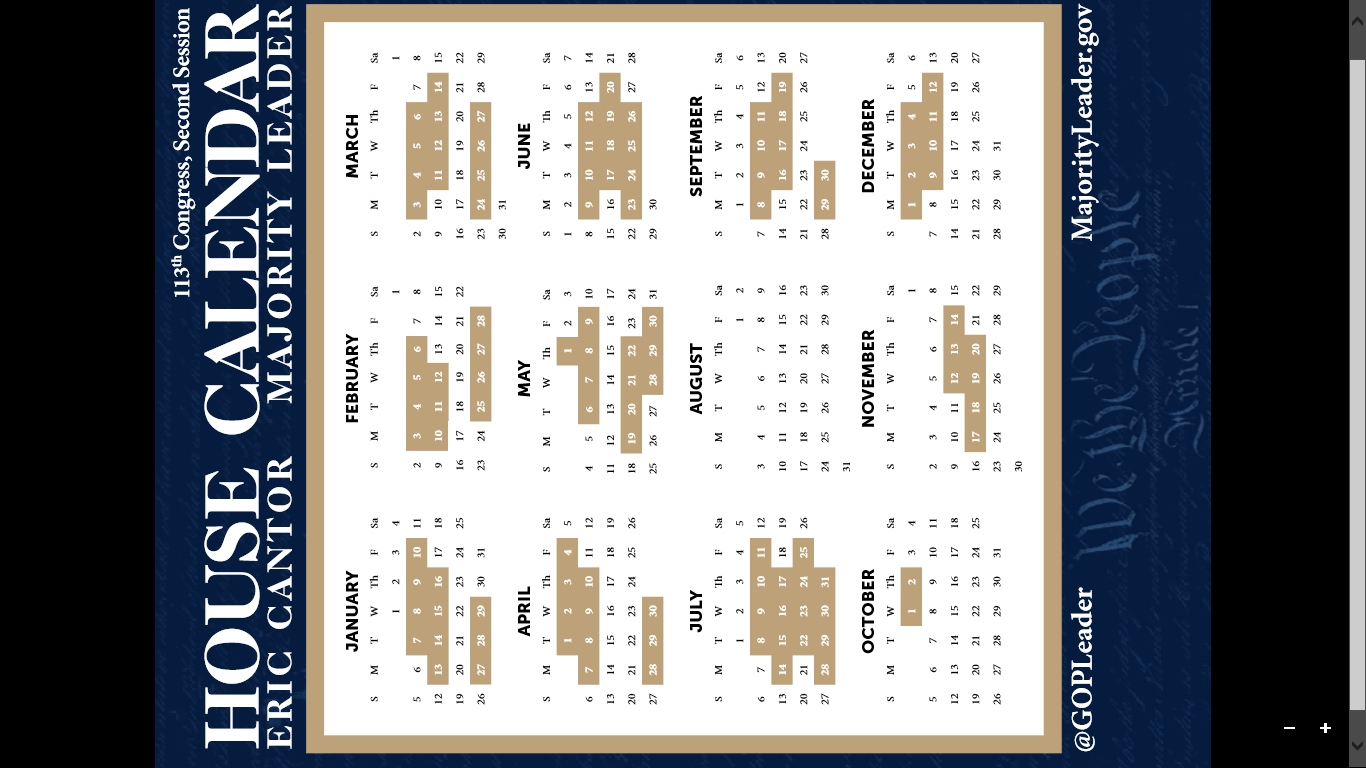 